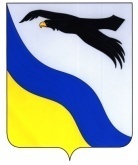 АДМИНИСТРАЦИЯБЕЛЯЕВСКОГО РАЙОНА ОРЕНБУРГСКОЙ ОБЛАСТИПОСТАНОВЛЕНИЕ________________________________________________________________с. Беляевка04.12.2020                                                                 № 1088-пО создании комиссии по формированию  и утверждению сводного списка граждан Беляевского района, участников государственной программы Российской Федерации «Комплексное развитие сельских территорий», изъявивших желание улучшить жилищные условия с использованием социальных выплат на строительство (приобретение) жильяВ целях реализации государственной программы Российской Федерации «Комплексное развитие сельских территорий» утвержденной постановлением Правительства Российской Федерации от 31.05.2019 № 696 «Об утверждении государственной программы Российской Федерации «Комплексное развитие сельских территорий» и о внесении изменений в некоторые акты Правительства Российской Федерации», в соответствии с постановлением Правительства оренбургской области от 18.12.2019 № 940-пп «Об утверждении государственной программы «Комплексное развитие сельских территорий Оренбургской области»:1. Создать комиссию по формированию и утверждению сводного списка  граждан Беляевского района, участников государственной программы Российской Федерации «Комплексное развитие сельских территорий», изъявивших желание улучшить жилищные условия с использованием социальных выплат на строительство (приобретение) жилья и утвердить ее состав согласно приложению 1.2. Утвердить положение о комиссии по формированию и утверждению сводного списка  граждан Беляевского района, участников государственной программы Российской Федерации «Комплексное развитие сельских территорий», изъявивших желание улучшить жилищные условия с использованием социальных выплат на строительство (приобретение) жилья согласно приложению 2.Признать утратившим силу:а) Постановление администрации Беляевского района от 01.10.2015  № 966-п «О создании комиссии по формированию  сводных списков граждан, молодых семей и молодых специалистов, изъявивших желание улучшить жилищные условия с использованием социальных выплат».3. Контроль за исполнением настоящего постановления возложить на заместителя главы администрации по социальной политике Костенко Р.В.4. Постановление вступает в силу после его обнародования на информационном стенде в фойе здания администрации Беляевского района, в местах обнародования, определенных муниципальными правовыми актами поселений, входящих в состав Беляевского района.Глава района                                                                                            А.А.ФедотовПриложение 1к постановлениюадминистрации районаот ___________ № _____Составкомиссии по формированию и утверждению сводного списка граждан Беляевского района, участников государственной программы Российской Федерации «Комплексное развитие сельских территорий», изъявивших желание улучшить жилищные условия с использованием социальных выплат на строительство (приобретение) жильяЧлены комиссии:Приложение 2к постановлениюадминистрации районаот ___________ № _____Положениео комиссии по формированию и утверждению сводного списка  граждан Беляевского района, участников государственной программы Российской Федерации «Комплексное развитие сельских территорий», изъявивших желание улучшить жилищные условия с использованием социальных выплат на строительство (приобретение) жильяI. Общие положения1.  Комиссия по формированию и утверждению сводного списка граждан, участников государственной программы Российской Федерации «Комплексное развитие сельских территорий», изъявивших желание улучшить жилищные условия с использованием социальных выплат на строительство (приобретение) жилья (далее - Комиссия) создана в целях реализации мероприятий по улучшению жилищных условий граждан, проживающих в сельской местности.2. Комиссия руководствуется в своей деятельности  федеральными законами, постановлениями Правительства Оренбургской области, а также данным положением и иными нормативно - правовыми актами РФ и Оренбургской области.II. Задачи и функции Комиссии  3.  Основной задачей Комиссии является формирование  и утверждение сводного списка  граждан Беляевского района, участников государственной программы Российской Федерации «Комплексное развитие сельских территорий», изъявивших желание улучшить жилищные условия с использованием социальных выплат на строительство (приобретение) жилья.4. Право на включение в список участников мероприятий по улучшению жилищных условий граждан, проживающих на  территории Беляевского района имеют: а) граждане, постоянно проживающие на территории Беляевского района  и при этом:осуществляющие на сельских территориях деятельность по трудовому договору или индивидуальную предпринимательскую деятельность в сфере агропромышленного комплекса, или социальной сфере, или в организациях (независимо от их организационно-правовой формы), осуществляющих ветеринарную деятельность для сельскохозяйственных животных (основное место работы), и имеющие высшее или среднее ветеринарное образование; имеющие собственные и (или) заемные средства в размере не менее 30 процентов расчетной стоимости строительства (приобретения) жилья, а также средства, необходимые для строительства (приобретения) жилья, в случае осуществления строительства (приобретения) жилья сверх размера общей площади жилого помещения;признанные нуждающимися в улучшении жилищных условий на основании статьи 51 Жилищного кодекса Российской Федерации;б) граждане, изъявившие желание постоянно проживать на сельских территориях и при этом:осуществляющие на сельских территориях деятельность по трудовому договору или индивидуальную предпринимательскую деятельность в сфере агропромышленного комплекса, или социальной сфере, или в организациях (независимо от их организационно-правовой формы), осуществляющих ветеринарную деятельность для сельскохозяйственных животных (основное место работы), и имеющие высшее или среднее ветеринарное образование;переехавшие из другого муниципального района (городского округа) Оренбургской области на сельские территории Беляевского района  для работы или осуществления индивидуальной предпринимательской деятельности в сфере агропромышленного комплекса, или социальной сфере, или в организациях (независимо от их организационно-правовой формы), осуществляющих ветеринарную деятельность для сельскохозяйственных животных (основное место работы), и имеющие высшее или среднее ветеринарное образование;имеющие собственные и (или) заемные средства в размере не менее 30 процентов расчетной стоимости строительства (приобретения) жилья, а также средства, необходимые для строительства (приобретения) жилья, в случае осуществления строительства (приобретения) жилья сверх размера общей площади жилого помещения;проживающие на сельских территориях Беляевского района, в который гражданин изъявил желание переехать на постоянное место жительства, на условиях найма, аренды, безвозмездного пользования либо на иных основаниях, предусмотренных законодательством Российской Федерации;зарегистрированные по месту пребывания в соответствии с законодательством Российской Федерации на сельских территориях Беляевского района, на которые граждане изъявили желание переехать на постоянное место жительства;не имеющие в собственности жилого помещения (жилого дома) на сельских территориях в границах муниципального района (городского округа) Оренбургской области, на которые граждане изъявили желание переехать на постоянное место жительства.В список участников мероприятий по улучшению жилищных условий граждан, проживающих на сельских территориях Оренбургской области не включаются граждане, а также члены их семей, ранее реализовавшие право на улучшение жилищных условий на сельских территориях с использованием средств социальных выплат или иной формы государственной поддержки за счет средств федерального бюджета, областного и (или) местных бюджетов, предоставленных на улучшение жилищных условий. 5. Для выполнения возложенных задач Комиссия осуществляет следующие функции:а) Принимает от граждан заявление о включении в состав участников мероприятий по улучшению жилищных условий граждан, проживающих на территории Беляевского района по форме согласно Приложения 3 к настоящему постановлению, с приложением:а) копий документов, удостоверяющих личности заявителей и членов его семьи;б) копий документов, подтверждающих родственные отношения между лицами, указанными в заявлении в качестве членов семьи;в) копий документов, подтверждающих регистрацию по месту жительства (по месту пребывания) заявителя и членов его семьи;г) документ, подтверждающий признание гражданина нуждающимся в улучшении жилищных условий (для лиц, постоянно проживающих на сельских  территориях), или копии документов, подтверждающих соответствие условиям, установленным подпунктом «б» пункта 4 настоящего Порядка (для лиц, изъявивших желание постоянно проживать на сельских территориях, за исключением условия о переезде на сельские территории);д) заверенной по месту работы копии трудовой книжки (копии трудовых договоров) или информацию о трудовой деятельности в соответствии с электронной трудовой книжкой в печатном виде либо в электронном виде с цифровой подписью для работающих по трудовым договорам. Заявители, осуществляющие индивидуальную предпринимательскую деятельность либо являющиеся индивидуальными предпринимателями − главами крестьянских (фермерских) хозяйств, вправе представить копии документов, содержащих сведения о государственной регистрации физического лица в качестве индивидуального предпринимателя либо индивидуального предпринимателя − главы крестьянского (фермерского) хозяйства; е) копий документов, подтверждающих наличие у заявителя и (или) членов его семьи собственных и (или) заемных средств в размере не менее 30 процентов расчетной стоимости строительства (приобретения) жилья, а также средств, необходимых для строительства (приобретения) жилья в случае строительства (приобретения) сверх установленного размера общей площади жилого помещения по социальной норме:выписки из лицевого банковского счета заявителя (членов его семьи) о сумме собственных средств, находящихся на счетах, депозите или в иной форме, в том числе об остатке средств материнского (семейного) капитала, регионального материнского капитала лица, состоящего в зарегистрированном браке с заявителем;векселей, ценных бумаг, находящихся в собственности заявителя и (или) членов семьи заявителя;договора о предоставлении кредита (займа);расписки продавца о получении от заявителя (членов его семьи) средств, в размере части стоимости приобретаемого жилья;документов, подтверждающих факт приобретения за счет собственных и (или) заемных средств строительных материалов, не вошедших в оценочную стоимость незавершенного строительства;документа, подтверждающего остаток сметной стоимости строительства жилого дома на 1 января года получения социальной выплаты, или выписку из Единого государственного реестра недвижимости об объекте незавершенного строительства, содержащую сведения о характеристиках объекта недвижимости (при осуществлении строительства (реконструкции);ж) согласие на обработку персональных данных в соответствии с требованиями Федерального закона от 27 июля 2006 года № 152-ФЗ «О персональных данных»;з) справку, подписанную индивидуальным предпринимателем, подтверждающую фактическое осуществление предпринимательской деятельности на сельских территориях в сфере агропромышленного комплекса или в социальной сфере (для граждан, осуществляющих предпринимательскую деятельность).Копии документов представляются вместе с оригиналами для удостоверения их идентичности либо заверяются в порядке, установленном законодательством Российской Федерации. Ответственность за достоверность сведений содержащихся в документах несет заявитель.6.  Комиссия в течение 30 дней со дня подачи заявления проверяет полноту документов и достоверность содержащихся в них сведений и принимает решение о включении или об отказе во включении заявителя в список участников мероприятий по улучшению жилищных условий граждан, проживающих на сельских территориях Беляевского района. 7. Основаниями для отказа заявителю во включении в список участников мероприятий по улучшению жилищных условий граждан, проживающих на сельских территориях Оренбургской области, являются:а) заявитель не относится к категориям граждан, указанным в пункте 4 настоящего Положения;б) непредставление или представление неполного комплекта документов, указанных в пункте 5 настоящего Положения;в) недостоверность сведений, содержащихся в документах.8. При выявлении оснований для отказа администрация в течение   5 рабочих дней со дня принятия решения об отказе возвращает пакет документов заявителю с указанием причин возврата. 9. Повторное обращение с заявлением допускается после устранения оснований, послуживших причинами для отказа во включении гражданина в состав участников мероприятий по улучшению жилищных условий граждан, проживающих на сельских территориях Оренбургской области.10. Министерство сельского хозяйства, торговли, пищевой и перерабатывающей промышленности Оренбургской области (далее – министерство) ежегодно доводит до администраций информацию об объемах бюджетных средств, направляемых на предоставление социальных выплат.11. Комиссия исходя из объема бюджетных средств в течение   5 рабочих дней со дня получения информации, указанной в пункте 10 настоящего Порядка, уведомляет участников мероприятий по улучшению жилищных условий граждан,  о необходимости представления в течение 30 дней со дня получения уведомления следующих документов: а) в случае осуществления строительства (реконструкции) жилья:копии проектно-сметной документации (объектный сметный расчет, экспликация, план объекта строительства, фасад);копию документа, подтверждающего остаток сметной стоимости строительства жилого дома на 1 января года получения социальной выплаты или выписку из Единого государственного реестра недвижимости об объекте незавершенного строительства, содержащую сведения о характеристиках объекта недвижимости;копию документа, подтверждающего право собственности на земельный участок или право аренды на земельный участок, зарегистрированное в Едином государственном реестре недвижимости; копию уведомления о планируемом строительстве жилья, полученного в соответствии со статьей 51.1. Градостроительного кодекса Российской Федерации, или копию разрешения на строительство жилого дома (при наличии); б) в случае приобретения жилья:копию предварительного договора купли-продажи; в) в случае использования социальной выплаты на погашение основной суммы долга и уплату процентов по кредиту (займу) на строительство (приобретение) жилья (при наличии кредита (займа):копию кредитного договора (договора займа);копию справки кредитной организации (заимодавца), предоставившей заявителю (членам его семьи) кредит (заем), об остатке суммы основного долга и остатке задолженности по выплате процентов за пользование кредитом (займом).12. Комиссия на основании списка участников мероприятий по улучшению жилищных условий граждан, и документов, указанных в пункте 11 настоящего Положения, в течение 10 рабочих дней после получения документов от участников мероприятий по улучшению жилищных условий граждан, формирует список участников мероприятий по улучшению жилищных условий граждан, проживающих на сельских территориях Оренбургской области – получателей социальных выплат, на очередной финансовый год и плановый период, составленный по форме согласно Приложению  4 к настоящему постановлению (далее – списки).13. Формирование списков осуществляется в соответствии со следующей очередностью:а) граждане, работающие по трудовым договорам или осуществляющие индивидуальную предпринимательскую деятельность в сфере агропромышленного комплекса на сельских территориях, а также работающие в организациях независимо от их организационно-правовой формы, осуществляющих ветеринарную деятельность для сельскохозяйственных животных, изъявившие желание улучшить жилищные условия путем строительства жилого дома или участия в долевом строительстве жилых домов (квартир);б) граждане, работающие по трудовым договорам или осуществляющие индивидуальную предпринимательскую деятельность в социальной сфере на сельских территориях, изъявившие желание улучшить жилищные условия путем строительства жилого дома или участия в долевом строительстве жилых домов (квартир);в) граждане, работающие по трудовым договорам или осуществляющие индивидуальную предпринимательскую деятельность в сфере агропромышленного комплекса на сельских территориях, а также работающие в организациях независимо от их организационно-правовой формы, осуществляющих ветеринарную деятельность для сельскохозяйственных животных, изъявившие желание улучшить жилищные условия путем приобретения жилых помещений;г) граждане, работающие по трудовым договорам или осуществляющие индивидуальную предпринимательскую деятельность в социальной сфере на сельских территориях, изъявившие желание улучшить жилищные условия путем приобретения жилых помещений.14. В каждой из групп граждан указанных в пункте 13 настоящего Положения, очередность определяется в хронологическом порядке согласно дате подачи заявления с учетом первоочередного предоставления социальных выплат:а) гражданам, имеющим 3 и более детей;б) гражданам, ранее включенным в списки граждан, изъявивших желание улучшить жилищные условия с использованием социальных выплат в рамках подпрограммы «Устойчивое развитие сельских территорий» государственной программы «Развитие сельского хозяйства и регулирование рынков сельскохозяйственной продукции, сырья и продовольствия Оренбургской области», утвержденной постановлением Правительства Оренбургской области от 29 декабря 2018 года № 918-пп, и не реализовавшим свое право на получение социальной выплаты;в) гражданам, начавшим строительство жилых домов (квартир), в том числе путем участия в долевом строительстве, за счет собственных (заемных) средств в размере, указанном в пункте 4 настоящего Положения.Списки в течении 3 рабочих дней направляются в министерство.III. Порядок деятельности Комиссии15. Председатель Комиссии руководит деятельностью комиссии, организует ее работу и осуществляет контроль за реализацией принятых Комиссией решений.  Председатель Комиссии председательствует на заседаниях, определяет повестку дня, место и время проведения заседания комиссии, в отсутствие председателя Комиссии на заседании председательствует его заместитель.	16. Заместитель председателя комиссии в отсутствие председателя комиссии выполняет его функции,  выполняет поручения председателя комиссии.         17. Секретарь комиссии  готовит и организует рассылку материалов к очередному заседанию комиссии, оформляет протоколы заседания комиссии, выполняет поручения председателя комиссии, письменно уведомляет заявителя о включении его в сводный список.          18. Заседание комиссии проводится по мере поступления заявлений от граждан, в течение 5 дней после поступления информации из министерства.19. Заседания Комиссии правомочны при участии в заседании не менее чем двух третей от общего числа ее членов.20. Комиссия принимает решение по рассматриваемому вопросу путем открытого голосования21. Члены комиссии знакомятся со всем  материалами, поступающими в Комиссию, осуществляют иные полномочия, предусмотренные нормативными правовыми актами, а также необходимые для надлежащего осуществления своей деятельности.22. Решение Комиссии принимается простым большинством голосов от числа присутствующих на заседании членов Комиссии. В случае равенства голосов решающим является голос председательствующего на заседании.23.  Решение комиссии оформляется протоколом, который подписывается председательствующим на заседании и секретарем.       Приложение 3к постановлениюадминистрации районаот ___________ № ___________                                                                                                          _______________________________                                                                                                      _________________________________                                                   (наименование органа местного самоуправления)                                         от гражданина(гражданки) ____________,                                                                      (инициалы, фамилия)___________________________________________                                    проживающего (проживающей) по адресу                                         ______________________________________________________________________________________________________ЗАЯВЛЕНИЕПрошу включить меня, __________________________________________________,(инициалы, фамилия)паспорт: _____________________________________________________________________,(серия, номер, кем и когда выдан)СНИЛС____________________________________________________________________________________в состав участников мероприятий по улучшению жилищных условий граждан, проживающих на сельских территориях Оренбургской области государственной программы «Комплексное развитие сельских территорий Оренбургской области». Жилищные условия планирую улучшить путем ___________________________________                                                                                         (строительства жилого дома, приобретения __________________________________________________________________________жилого помещения, участия) ____________________________________________________________________________________________в долевом строительстве жилых домов (квартир) – (нужное указать)в ___________________________________________________________________________________________. (наименование муниципального образования, в котором гражданин желает приобрести (построить) жилое помещение)Состав семьи:жена (муж) __________________________________________ ________________________                                             (инициалы, фамилия)                             (дата рождения)проживает по адресу: ________________________________________________________;дети: ________________________________________________ _______________________                                             (инициалы, фамилия)                              (дата рождения)проживает по адресу: _________________________________________________________;______________________________________________________ ______________________                                       (инициалы, фамилия)                             (дата рождения)проживает по адресу: _________________________________________________________;_______________________________________________________ _____________________                                               (инициалы, фамилия)                             (дата рождения)проживает по адресу: _________________________________________________________.Кроме того, со мной постоянно проживают в качестве членов семьи: _________________ _____________________________________________________________________________;                                   (инициалы, фамилия, степень родства)                   (дата рождения)_____________________________________________________ ______________________;                                   (инициалы, фамилия, степень родства)                   (дата рождения)        Нуждающимся в улучшении жилищных условий признан в соответствии с__________________________________________________________________________.         С условиями  участия  в мероприятиях по улучшению жилищных условий граждан, проживающих на сельских территориях Оренбургской области государственной программы «Комплексное развитие сельских территорий Оренбургской области утвержденной постановлением Правительства Оренбургской области от 18 декабря 2019 года № 940-пп, ознакомлен и обязуюсь их выполнять._____________________________________________________________________________                      (подпись заявителя)          (инициалы, фамилия)                                (дата)Совершеннолетние члены семьи:1)___________________________________________________________________________;                                      (подпись заявителя)  (инициалы, фамилия)                                    (дата)2)_____________________________________________________________ ______________;                   (подпись заявителя)      (инициалы, фамилия)                                    (дата)3)_____________________________________________________________ _____________;                       (подпись заявителя)      (инициалы, фамилия)                                    (дата)4)_____________________________________________________________ ______________.                        (подпись заявителя)      (инициалы, фамилия)                                    (дата)К заявлению прилагаются следующие документы:1)________________________________________________________________________;(наименование документа, его реквизиты)2)________________________________________________________________________;(наименование документа, его реквизиты)3)________________________________________________________________________;(наименование документа, его реквизиты)4)________________________________________________________________________;(наименование документа, его реквизиты)5)________________________________________________________________________.(наименование документа, его реквизиты)Разослано:Костенко Р.В., ведущему специалисту по жилищным вопросам, членам комиссии, прокурору, в дело.Костенко Римма Викторовна- председатель комиссии, заместитель главы администрации по социальной политике; Макаров Александр Геннадьевич- заместитель председателя комиссии, заместитель главы администрации по развитию сельских территорий - начальник отдела сельского хозяйства;Пархоменко Татьяна Александровна- секретарь комиссии, ведущий специалист по жилищным вопросам.Ермоленко Алексей Владимирович- главный специалист-юрист;Ерхова Валентина Юрьевна- главный специалист-экономист отдела сельского хозяйства;Седых Маргарита Иосифовна- главный специалист инженер-строитель;Шинтимирова Ильмира Самигулловна- ведущий специалист по делам молодежи.